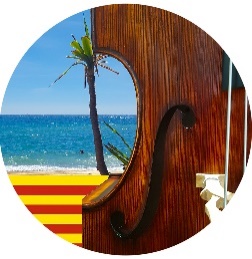 RENCONTRES DE LA CONTREBASSE EN ROUSSILLON (RCR)NOM / SURNAME ……………………………………………………………………………………………………………………………………….............PRENOM / FIRST NAME ………………………………………………………………………………………………………………………………………....Né(e) le / DOB ………………………………………………………………………………………………………………………………………..................ADRESSE / ADDRESS ……………………………………………………………………………………………………………………………………………….PAYS / COUNTRY …………………………………………………………………………………………………………………………………………………...TEL ………………………………………………………………………………………………………………………………………………………………………...E MAIL ………………………………………………………………………………………………………………………………………..............................CONSERVATOIRE / CONSERVATORY ……………………………………………………………………………………………………………………….NIVEAU / LEVEL ………………………………………………………………………………………………………………………………………................STAGE CHOISI / GROUP  : STAGE A ………………………………………………………………………	380 € STAGE B ………………………………………………………………………….	280 €AUDITEUR LIBRE ……………………………………………………………….	50 €HEBERGEMENT / ACCOMMODATION (23-30 july 2023) : Sans hébergement ni repas/without accommodation or meals	 Repas de midi uniquement/ Only lunch ……………………………………………..	95 € Pension complète (chambre double)/ Full board (twin room)………….	385 € Pension complète (chambre simple)/ Full board (single room) ………..	470 € Pension complète (chambre triple)/ Full board (triple room)………….	330 €Régime alimentaire particulier : sans objet             végétarien                vegan                 autre (préciser) ……………………….A retourner accompagnée d’un acompte de 80€ non-remboursable (sauf annulation du stage pour raisons sanitaires ou autres…) réglé par :Enrolment form must be turned in accompanied by a non-refundable 80€ down payment (except cancellation due to Covid etc…) by :chèque à l’ordre de « RCR  Rencontres Contrebasses Roussillon » à l’adresse suivante 23 Lotissement la chênaie 64320 OUSSE / FRANCE     	virement bancaire/bank transfer : code banque 16607 code guichet 00360 compte 3813776766 28 	        IBAN : FR76 1660 7003 6038 1217 7676 628 BIC : CCBPFRPPPPGL’intégralité du paiement doit être réglée au plus tard à votre arrivée. Full payment must be made on arrival at the latest.Les mineurs de moins de 16 ans doivent être accompagnés par un adulte. Une décharge parentale pour les mineurs de 16 à 18 ans doit être remplie et retournée avec cette fiche.Minors under the age of 16 must be accompanied by a responsible adult. A parental permission form for minors aged 16 to 18 years old must be filled in by a responsible adult and returned with this form.